Microsoft Windows 10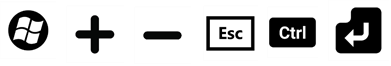 Windows Accessibility has come a long way and the features on Windows 10 are certainly Microsoft's best yet.For visually impaired people Windows 10 offers plenty of scope for personalisation.Personalise display settingStart/settings/Ease of Access/DisplaysBy navigating to Ease of Access in settings and from it the display option under Ease of Access you have the opportunity to adjust the default settings. Text and icon sizes can be adjusted and themes can be set to enable high contrast or set a solid background to the desktop.Tip - Enabling night light reduces the amount of blue light produced by the screen and can go a long way to preventing eye strain. This can be set to a timer and come on at sunset.To quickly navigate to Ease of Access press windows key  and U.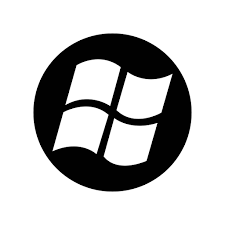 MagnifierFull screen magnification is provided and shortcut keys enable a smooth zoom in and out.  On full screen the focus will follow the mouse cursor, keeping it centre of the screen by default.The style of magnification can also be changed to suit your needs, this can be docked or in the form of a lens which follows the mouse cursor.Magnifier Keyboard shortcutsTo turn magnifier on and zoom in press windows key  and plus sign   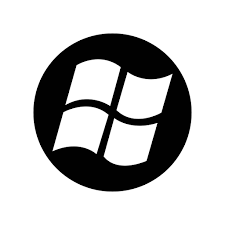 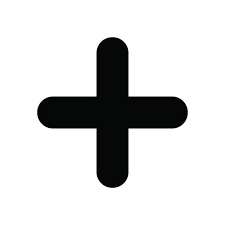 To zoom out, press windows keyand minus sign 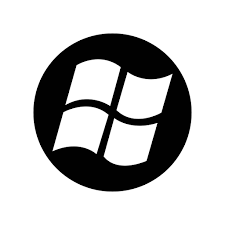 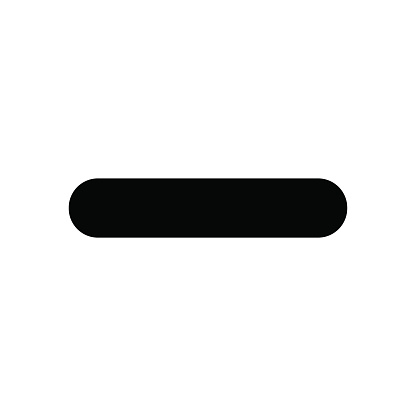 To exit magnifier, press windows key and escape key 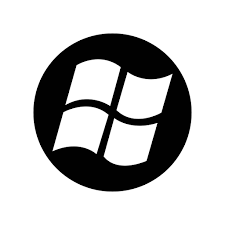 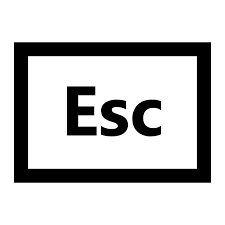 Link - MagnifierNarratorWindows built in screen reader, Narrator reads aloud all text and information on the screen and is navigable by using specific keystrokes. Narrator users can personalise their experience in a number of different ways. Changing the voice, the pitch and speed of the voice, customising individual keystrokes or choosing the audio output for narrator (separate speaker or headphones).Tip – to start Narrator press windows key  and control and enter (press again to exit). As well as starting narrator, initially this will open a user guide and tutorial.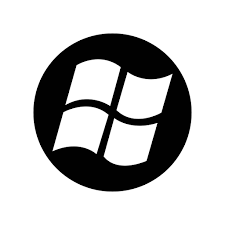 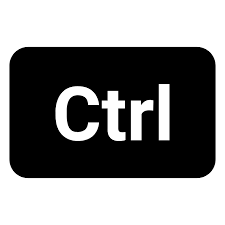 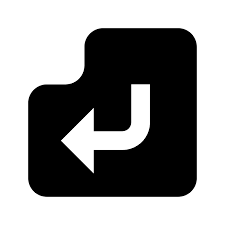 Link - NarratorDictationWindows built in Dictation allows you to turn your speech to text.To start Dictation, press the windows key  and H 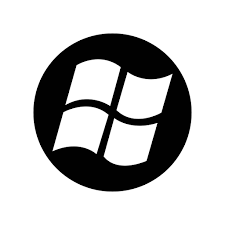 This opens up a toolbar to start dictating.  If this is your first-time using Dictation in Windows, then it may ask you to go to Settings.  In ‘Speech’ switch on the ‘Online speech recognition’.Once Dictation is on, say “Start listening” - just speak and it will type your speech to text - to stop say “Stop Listening”.  Whist you are dictating remember your punctuation!  For example – say, “Comma,” or “Full stop” and “New line,” where needed.Tip - This is best used with a headset.Link - DictationEnd of documentVisibility Scotland is the trading name of GWSSB (formerly Glasgow and West of Scotland Society for the Blind). GWSSB is a company registered in Scotland, limited by guarantee with its registered office at 2 Queen’s Crescent, Glasgow, being a recognised Scottish Charity. Registered number SC116552. Scottish Charity Number SC009738.